RENCANA PELAKSANAAN PEMBELAJARAN
 (RPP)	Nama sekolah  	 :SD N Kraton Yogyakarta             Mata pelajaran	 : Pendidikan jasmani Olahraga dan KesehatanKelas/ semester	 :II(Dua) / I(satu)Alokasi waktu	 	 :2x 35menitI.STANDAR KOMPETENSIMempraktikan latihan dasar kebugaran jasmani dan nilai-nilai yang terkandung didalamnya.II.KOMPETENSI DASARMempraktikan berbagai aktivitas untuk melatih keseinbangan statis dan dinamis, serta nilai disiplin dan estetika.III.INDIKATORMelakukan gerakan keseimbangan dengan  berdiri.Melakukan gerakan keseimbangan dengan berjalan jinjit. IV.TUJUAN PEMBELAJARANSiswa dapat melakukan gerak berdiri menggunakan satu kaki dengan mengangkat satu kaki kedepan dengan sudut 45 derajatSiswa dapat melakukan gerak berdiri dengan satu kaki seperti pesawat terbang.Siswa dapat melakukan berjalan jinjit diatas garis lurusV.MATERI  POKOKKeseimbanganVI.METODE PEMBELAJARAN
1.Ceramah
2.Demonstrasi
3.PraktikVII.LANGKAH-LANGKAH PEMBELAJARANVIII.Alat dan Bahan:LapanganCoenkapurBuku penjaskes kelas II  								Yogyakarta,29 agustus 2013Guru penjaskes 			 		             PraktikanWinarno,S.Pd Jas						Abdul Fattah BirrizqyNIP 19630602 198303 1 002					NIM 10604224144Gambar/FormasiUraian gerakKeteranganxxxxxxxxxxx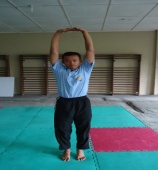 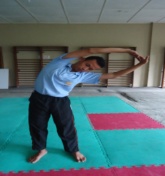 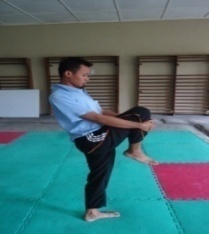 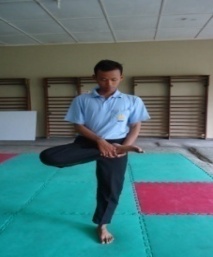 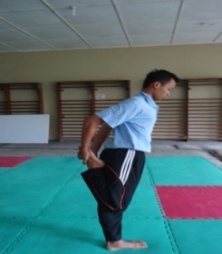 A.Kegiatan awal1.Membuka PelajaranSiswa dibariskan Pemberian salamSiswa dihitungBerdoaPresensiMengecek kesiapan siswa2.Apersepsi:Menggiring/menggugah anak menuju materi yang akan diajarkan.Gur u :” Anak – anak apabila kita di pinggir sawah, jalan nya kan sempit supaya kita tidak jatuh, kita harus menjaga apa?Siswa : “keseimbangan pak3.Masalah/topik materiNah anak-anak hari ini kita akan belajari  tentang keseimbangan4.Pemanasan“Bermain menjala ikan”Siswa membentuk lingkaran dan melakukan tosDua Siswa sebagai jala bergandengan mengejar siswa lain dengan berjalanIkan tidak boleh keluar dari garisApabila menyentuh siswa lain maka siswa yang tersentuh ikut mengejar ikan lain5.Pemanasan calestenikAnak-anak sebelumnya mari kita pemanasan terlebih dahulu lari menggelilingi lapangan 2x putaran dan dilanjutkan calestenikKedua tangan ditarik ke atas dan kaki jinjitKedua tangan ditarik ke samping kanan tubuhKedua tangan ditarik ke samping kiri tubuhTangan kanan lurus ke kiri dan tangan kiri menyangga sikuTangan kiri lurus ke kanan dan tangan kanan menyangga sikuKaki kanan ditekuk dan kedua tangan memegangi lututKaki kiri ditekuk ke atas dan kedua tangan memegangi lututKaki kanan ditekuk ke depan,kedua tangan memegangi, gantian kaki kiriKaki kanan tekuk ke belakang,kedua tangan memegangi telapak kaki,gantian kaki kiriKemudian siswa membentuk formasi 2bersaf, Melakukan gerakan seperti mengayun-ayunkan tangankedepan danBelakangXX       X    XXXXXXX   X             X   XX   XX   XB.Kegiatan inti1.(Gerak sederhana)Berdiri jinjitSiswa dibariskan menjadi dua bersaf dan berhadapan.Siswa melakukan gerak berdiri menggunakan satu kaki dengan mengangkat satu kaki kedepan dengan sudut 45 derajat dan kedua tangan direntangkanKemudian melakukan gerak jinjit dengan tumpuan ujung kaki dan kedua tangan direntangkanSiapa bertahan lama pemenang.Pesawat terbangSiswa melakukan sikap pesawat terbang dengan tumpuan satu kaki dan kaki yang satunya bersikap lurus kebelakang serta tumpuan kaki bergantian dilakukan selama 10 detik bertujuan untuk melatih keseimbangan tubuh.2. (Gerak sesungguhnya)Jalan jinjitSiswa dibariskan menjadi dua banjar Siswa baris pertama melakukan gerak jinjit dengan tumpuan ujung kaki dan kedua tangan direntangkan memegang balon.Kemudian berjalan kedepan menggikuti garis lurus, kemudian kembali lagi ke belakang.Dilakukan secara bergantian sampai baris terakhirXX       X    XXXXXXXX       X    XXXX              XXC.Penutup(Menit)1.PendinginanAnak-anak  membentuk formasi lingkaran Gerakan pendinginan dengan menggerakkan pergelangan tangan ke depan, ke samping,ke atas sambil tarik nafas  dan buang ke bawah bersamaan dengan menurunkan tangan.2.EvaluasiAnak dibaris  menjadi 2 bershaf, disiapkan dengan jarak setengah lengan.Beberapa anak mencontohkan kembali gerak berjalan jinjit dengan jarak 3meter.3.RangkumanGuru: Terima kasih,sekarang kembali ke barisan, apa yang dilakukan kedua temanmu  sudah benar.Guru: 1.Anak-anak pada saat melakukan berjalan jinjit:Posisi badan tegak Pandangan lurus kedepankaki jinjit dengan tumpuan ujung kaki dan kedua tangan direntangkankemudian berjalan kedepan4.Tugas yang harus dikerjakan di rumahAnak-anak tugas di rumah kalian berlatih keseimbangan dengan berjalan jinjit.5.Pertemuan yang akan datangPertemuan yang akan datang kita masih belajar kembali tentang keseimbangan.6.PenutupSiswadisiapkan,dihitungDiakhiri dengan ber’doa dengan sikap sempurna,salam dan dibubarkan